Symetrická přechodka s těsněním USS 160-80Obsah dodávky: 1 kusSortiment: K
Typové číslo: 0055.0481Výrobce: MAICO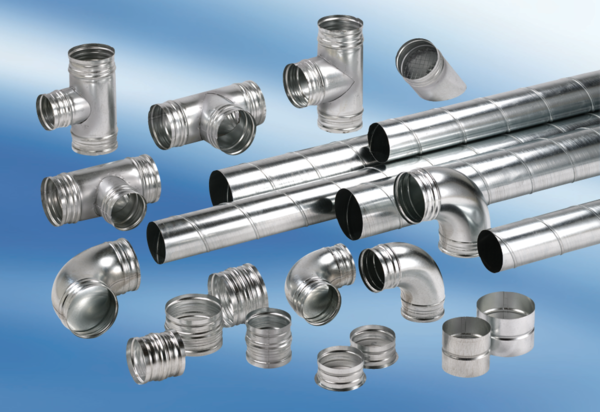 